Задание: №9 (18-23.05.20)Что необходимо сделать?1. Изучить теоретический материал. Смотрите «Опорные конспекты по ОБЖ».2. Сделать краткий конспект в тетради.3. Прислать фото конспектов на почту alevsky.sa@mail/ru до 25 мая.Тема 4.6 Первая медицинская помощь при шоке, при укусах змей, пчел.Симптомы укуса змеи и первая помощьЗмеиный яд, независимо от вида змеи, обладает сходным действием в силу присутствия в нем нейротоксинов и ферментов, которые поражают нервную систему пострадавшего, а также оказывают отравляющее действие на сердце и разрушают эритроциты.Змея оставляет на месте укуса (чаще на конечностях) две ранки треугольной формы на одном уровне, размером 2-3 мм.Признаками укуса змеи могут быть:боль, жжение в месте укуса;покраснение и отёк в области ранки;учащение сердцебиения и дыхания;нарушения со стороны нервной системы: головная боль, проблемы со зрением, нарушение глотания, онемение области укуса или всей конечности, мышечная слабость и др.Выше перечисленные симптомы бывают слабо или сильно выраженными. Это зависит от степени ядовитости змеи, ее возраста, а также от возраста и состояния здоровья укушенного человека. Дети и пожилые люди – наиболее уязвимая категория, могут умереть от укуса змеи.10 действий по оказанию первой помощи пострадавшему от укуса змеи:Обеспечить покой и горизонтальное положение укушенному змеей. Дело в том, что при энергичном движении человека после змеиного укуса, в результате усиления кровотока, ускорится и разнесение яда по организму.По возможности, надо убить змею или отбросить ее, чтобы обезопасить пострадавшего и себя, а также определить её вид и степень ядовитости.Понаблюдать за состоянием укушенного, приложив к ране салфетку, смоченную любым антисептиком (спиртом, перекисью водорода и др.). Пока будет идти кровь, нужно менять салфетки, так как с кровью из раны удаляется яд змеи. Затем заклеить ранку лейкопластырем.
Если у пострадавшего нет боли и отёка в месте укуса, отсутствуют общие признаки интоксикации, значит змея не ядовитая.Если ясно, что змея ядовитая, нужно немедленно приступить к действиям по оказанию первой помощи при укусе змеи и насекомых. На укушенную конечность следует наложить шину из подручных средств, чтобы нога была неподвижна. Это снизит риск быстрого попадания яда в кровоток.Надо отсосать яд из ранки отсосом, шприцем без иглы или резиновой грушей. В крайнем случае, выдавливать кровь из ранки. Вместе с ней выдавится и яд. Отсасывать яд змеи ртом нельзя, поскольку спасатель может пострадать сам, если у него в ротовой полости есть микротрещины.
Для лучшего удаления яда из раны следует сделать небольшие разрезы ранок от укуса стерильным (прокаленным на огне) режущим инструментом.Выше места укуса наложить сдавливающую повязку (не жгут!). Сдавливающая повязка уменьшает лимфоток и венозный отток, но не сдавливает артерии. А жгут сдавит артерии и нарушит кровоток, усугубив положение пострадавшего.Категорически нельзя: надрезать рану, если начался местный отек тканей; накладывать тепловые повязки; сильно охлаждать организм пострадавшего, кроме наложения небольшой холодной повязки на место укуса.Нужно обеспечить укушенного обильным питьём для уменьшения концентрации яда в крови.В тяжелых случаях при быстром развитии токсических и шоковых признаков необходимо делать искусственное дыхание и непрямой массаж сердца.Укушенного змеёй человека необходимо доставить в медицинское учреждение для оказания врачебной помощи.Как помочь при укусах насекомыхЧтобы обеспечить эффективную первую помощь при укусе змеи и насекомых, необходимо знать какие виды насекомых могут быть опасными для здоровья в летние месяцы.В это время возможны укусы клещей, пчёл и ос, комаров, гнуса (мошки), жука-плавунца (на пресных водоемах), пауков, различных видов муравьев, начиная от домашних и лесных, и заканчивая опасными для человека красными огненными муравьями, муравьем – бульдогом и кочевыми муравьями. Последние три вида встречаются в Бразилии, Австралии, Китае, юге США, Африке. Их укусы очень болезненные, и приводят к сильной аллергической реакции, даже к анафилактическому шоку. Это нужно иметь в виду любителям туризма.Укусы названых насекомых, кроме ядовитых, обычно не оставляют негативных последствий для человека. Однако они могут привести к непредсказуемым последствиям, вызывая аллергические реакции (укусы пчёл, ос, шмелей, шершней) и токсическое воздействие (укусы клещей, ядовитых пауков и муравьёв) у людей, предрасположенных к аллергии и с ослабленным иммунитетом.5 мероприятий первой помощи после укуса насекомых:Обработать место укуса спиртом или водкой (можно развести водой), перекисью водорода, раствором марганцовки, нашатырным спиртом (после укуса пчелы, осы) с целью предупреждения инфицирования. Если укусила пчела, перед обеззараживанием нужно пинцетом вытащить её жало.Для снятия зуда, онемения или отёка приложить к больному месту холодный компресс. Таким образом сосуды сужаются, и замедляется всасывание токсичных веществ в кровоток, а также уменьшается отёк.
Можно содовую кашицеобразную массу укладывать на отечное место. Кроме того, отек от укуса пчел и ос снимается активированным углем (прекрасным адсорбентом) и аспирином. По одной таблетке размешать в стакане чистой воды, смочить ватный тампон и приложить на опухлость. Прикладывать нужно некоторое время, до тех пор, пока не спадет опухоль.
Из народных средств можно использовать кашицу из сырого лука, а также – из листьев подорожника и тысячелистника. Компресс с такой кашицей менять через 2 часа. Также применяют 9% уксус, солевой раствор, масло чайного дерева, настойку календулы для протирания больного места, снятия зуда и боли.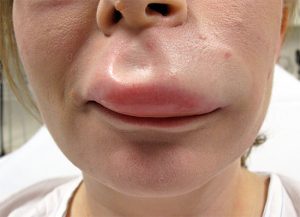 Пострадавшим, склонным к аллергии, необходимо принять антигистаминные препараты – таблетки димедрола, супрастина, тавегила или др., по согласованию с врачом.
На место укуса приложить компресс из сока алоэ или его листок мягкой стороной, после снятия кожицы. Алоэ устраняет не только боль, зуд, опухоль, но и крапивницу, как аллергическое проявление укуса.Дать потерпевшему много чистой воды или зеленого чая, чтобы снизить интоксикацию организма.В тяжелых случаях при проявлении осложненной аллергии, нужно вызвать скорую помощь, укрыть пострадавшего одеялом и согреть грелками.
При анафилактическом шоке, признаки которого: повышенная температура, сыпь, потемнение в глазах, заложенность носа, замедление пульса, проблемы с дыханием, тошнота, судороги, снижение давления, отеки наружных органов (одновременно отекают и внутренние органы) и др., требуются экстренные меры помощи. Уложить пострадавшего на спину, приподнять ноги, голову повернуть набок, чтобы не заглотил язык и не захлебнулся рвотными массами. Обеспечить приток свежего воздуха. Если исчезает дыхание и пульс, нужно проводить реанимирующие действия: искусственное дыхание и непрямой массаж сердца до приезда скорой помощи.Подробно с техникой реанимации можно ознакомиться в материале: Действия по оказанию помощи утопающему.От своевременной и грамотной первой помощи при укусе змеи и насекомых зависят жизнь пострадавшего и состояние его здоровья.Желаю Вам избежать встреч со змеями и ядовитыми насекомыми на отдыхе! А если это не удалось – уверенных Вам действий и минимальных рисков для здоровья!Будьте внимательными и осторожными вовремя отдыха!